31. 10. 2012 году проходил концерт в честь дня родной школы среди 8 – 11 классов и посвящение в старшеклассники 9 классов. Между 9 классами проводились конкурсы, в ходе которых жюри, которое внимательно следило, выставляли баллы. Места распределились следующим образом:I место – 9 В классII место – 9 Б классIII место – 9 А классIV место – 9 Г класс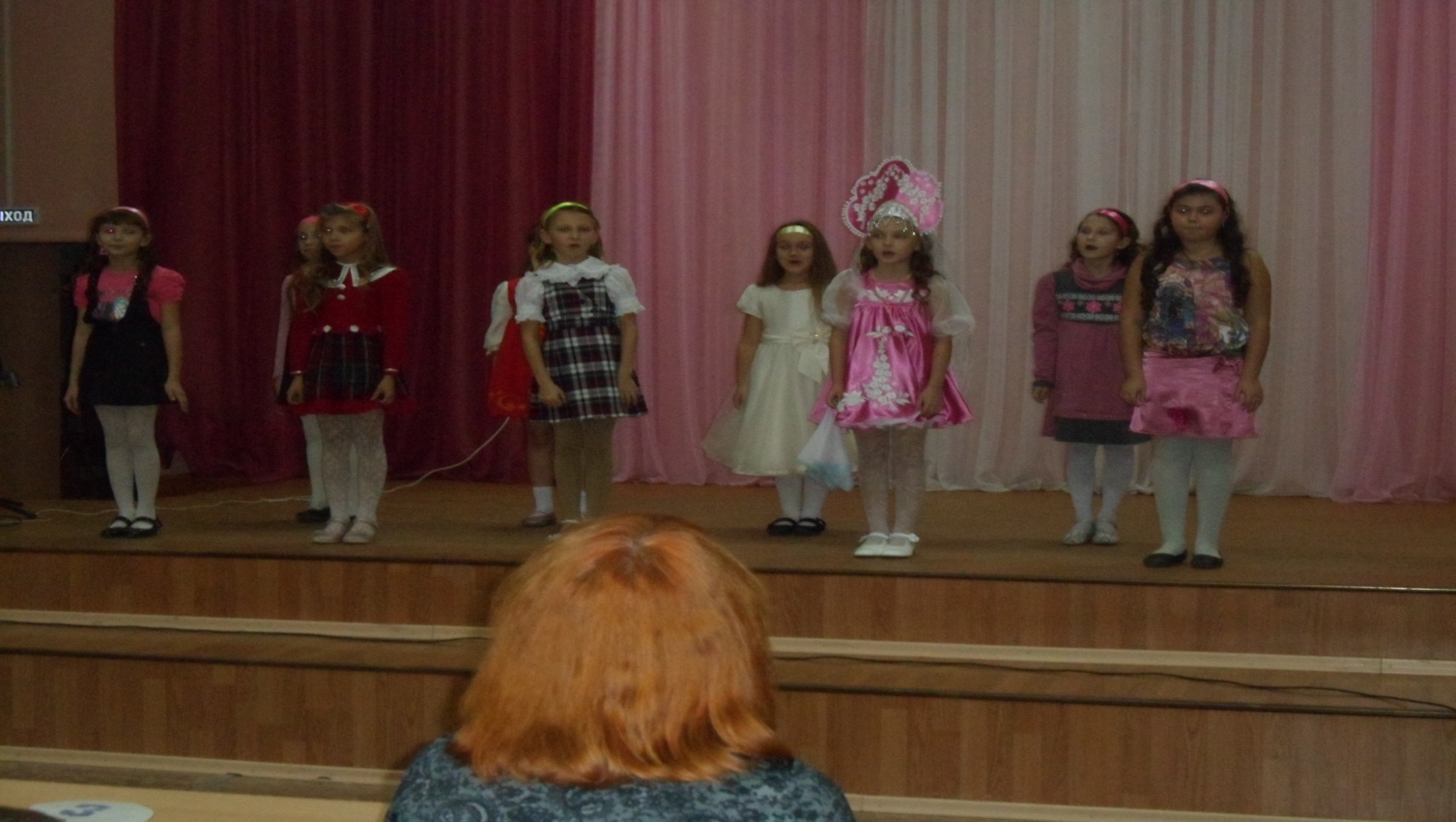 На первых рядах следит строгое жюри.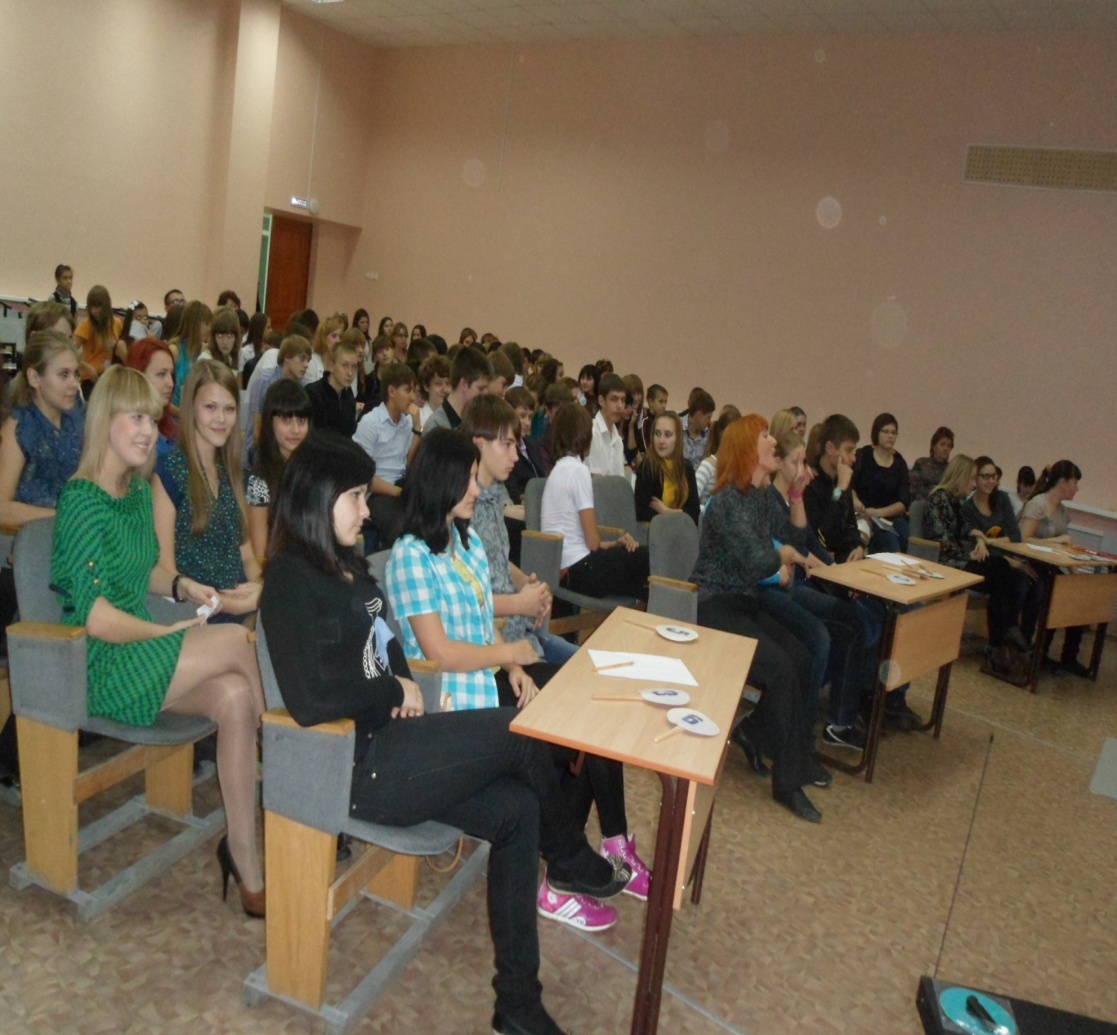 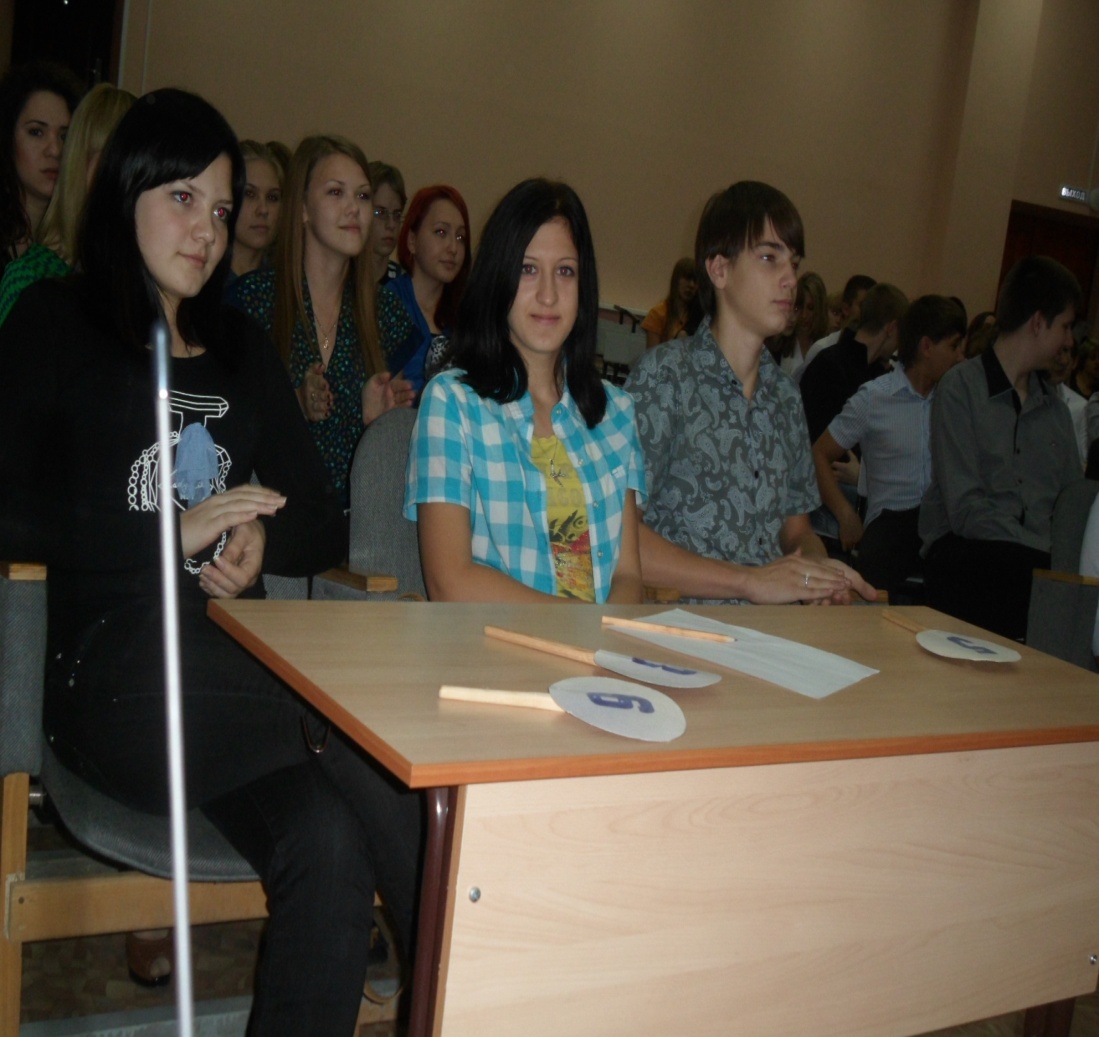 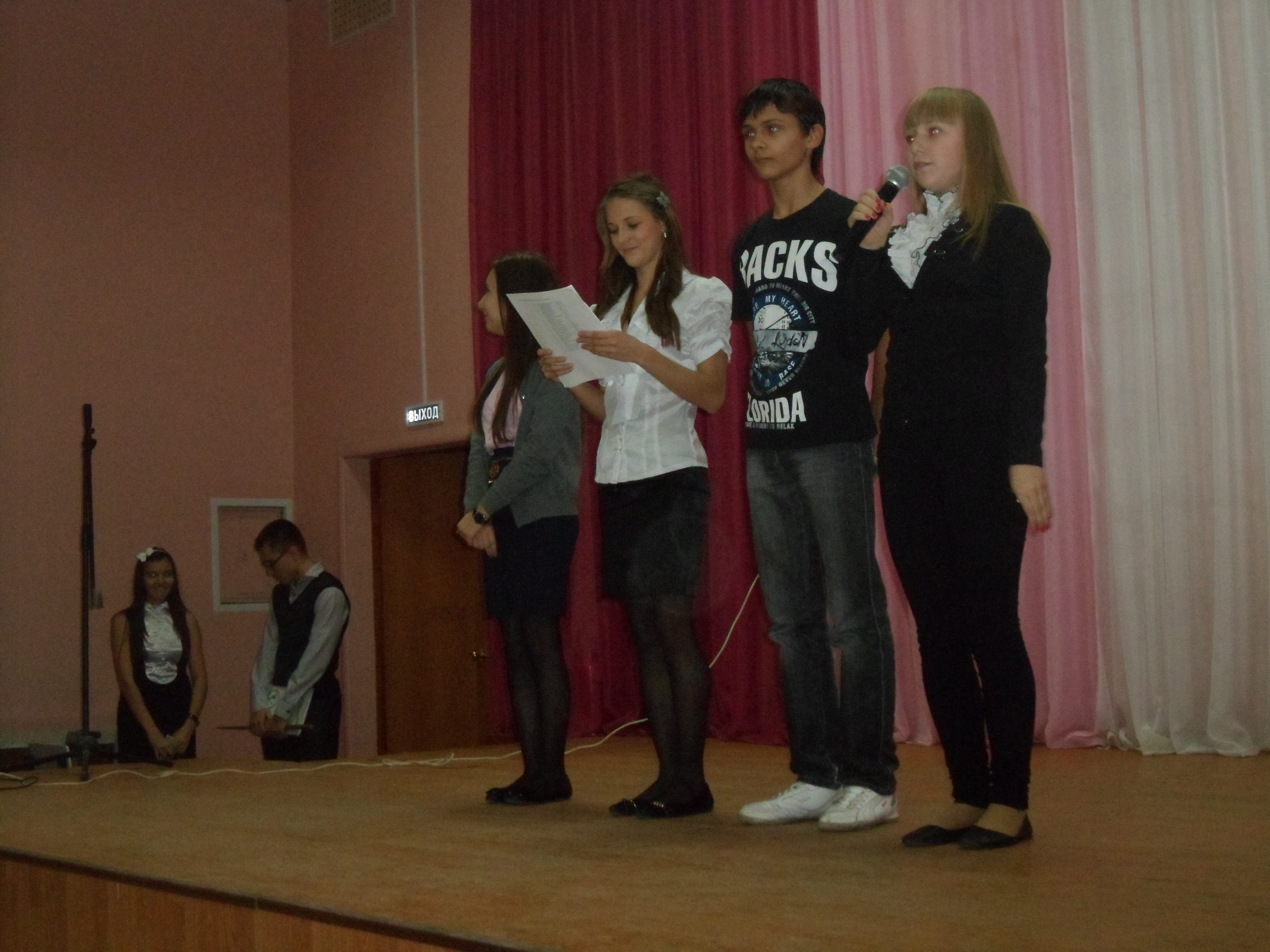 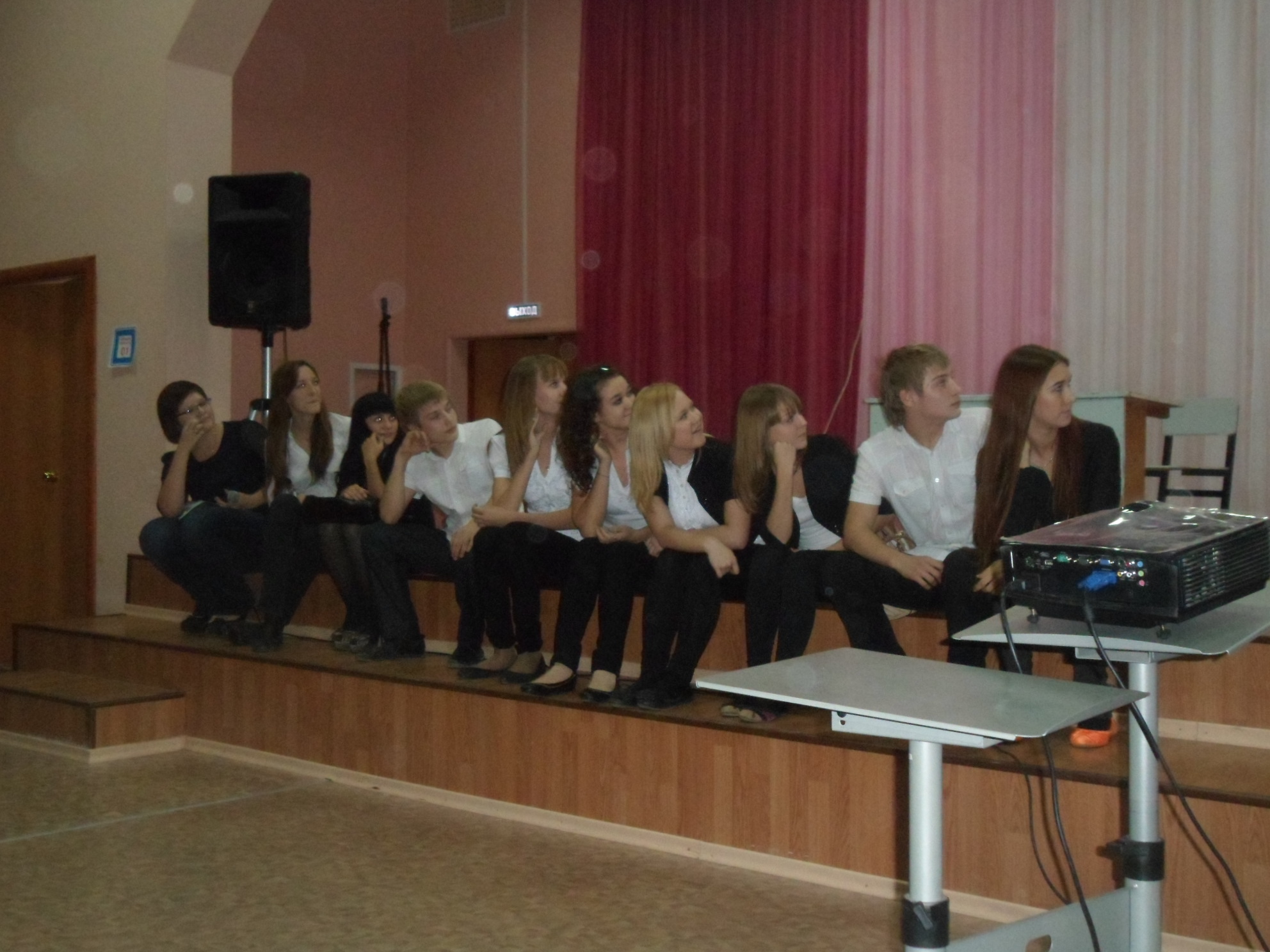 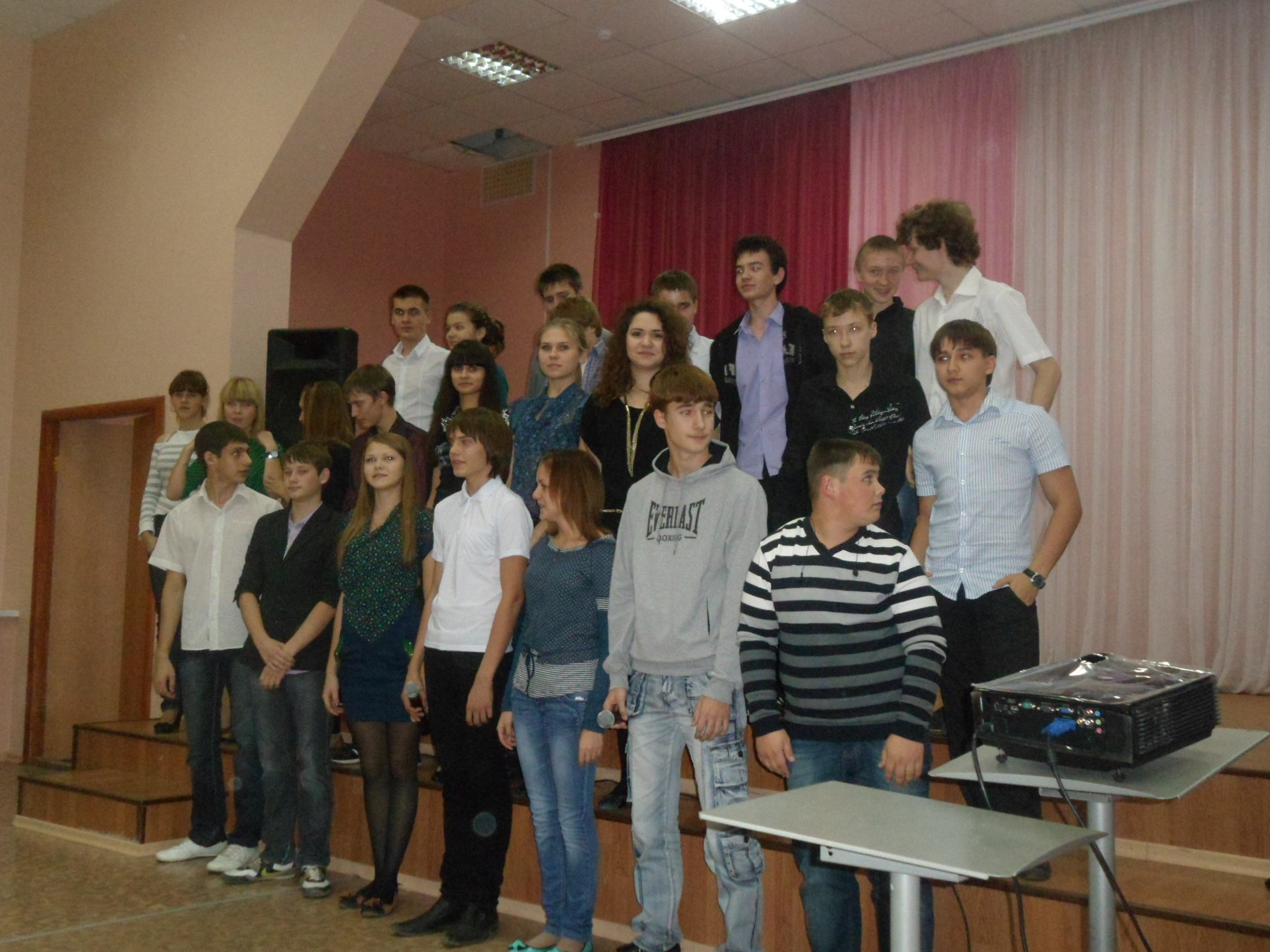 Танцевальный конкурс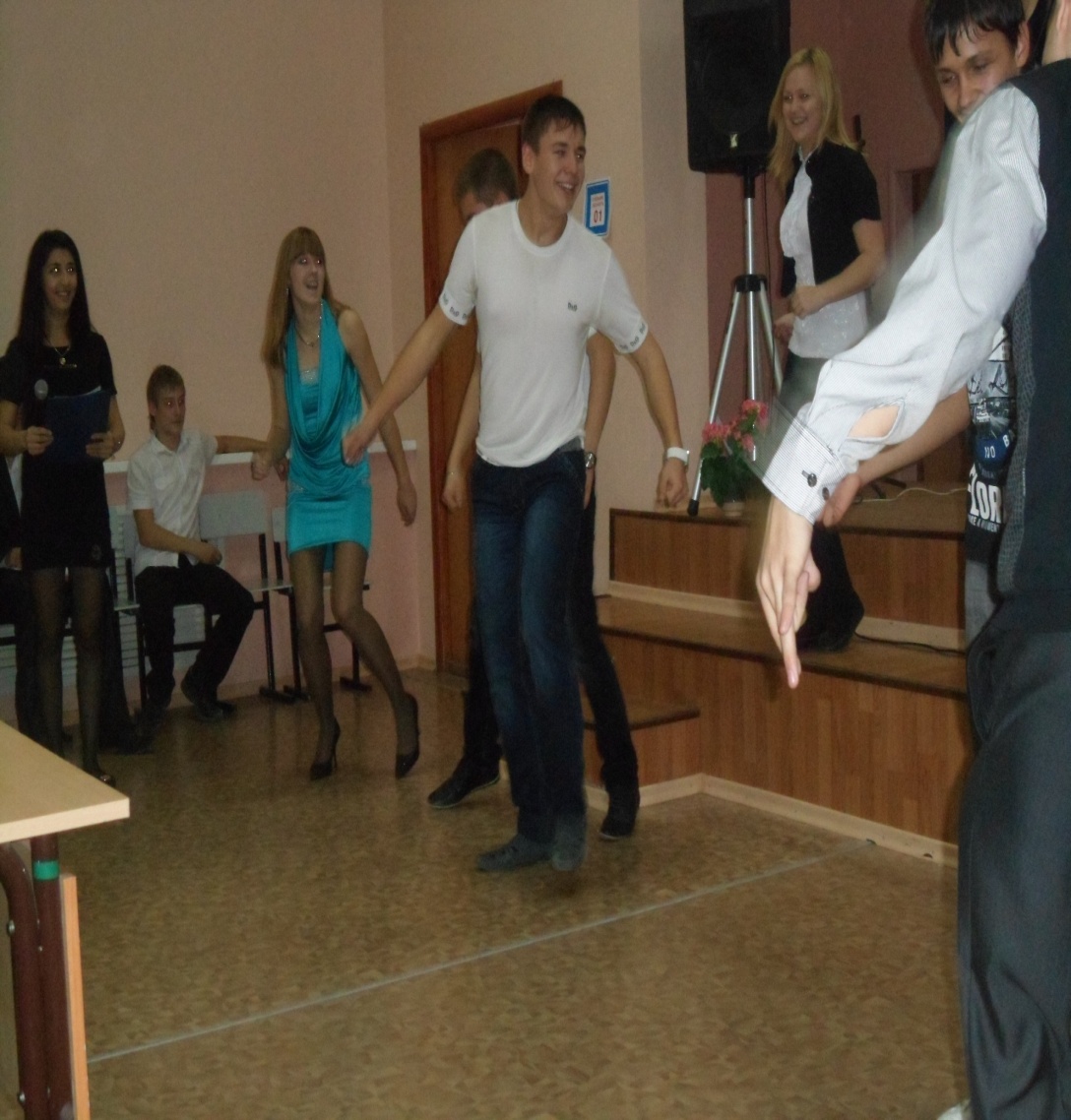 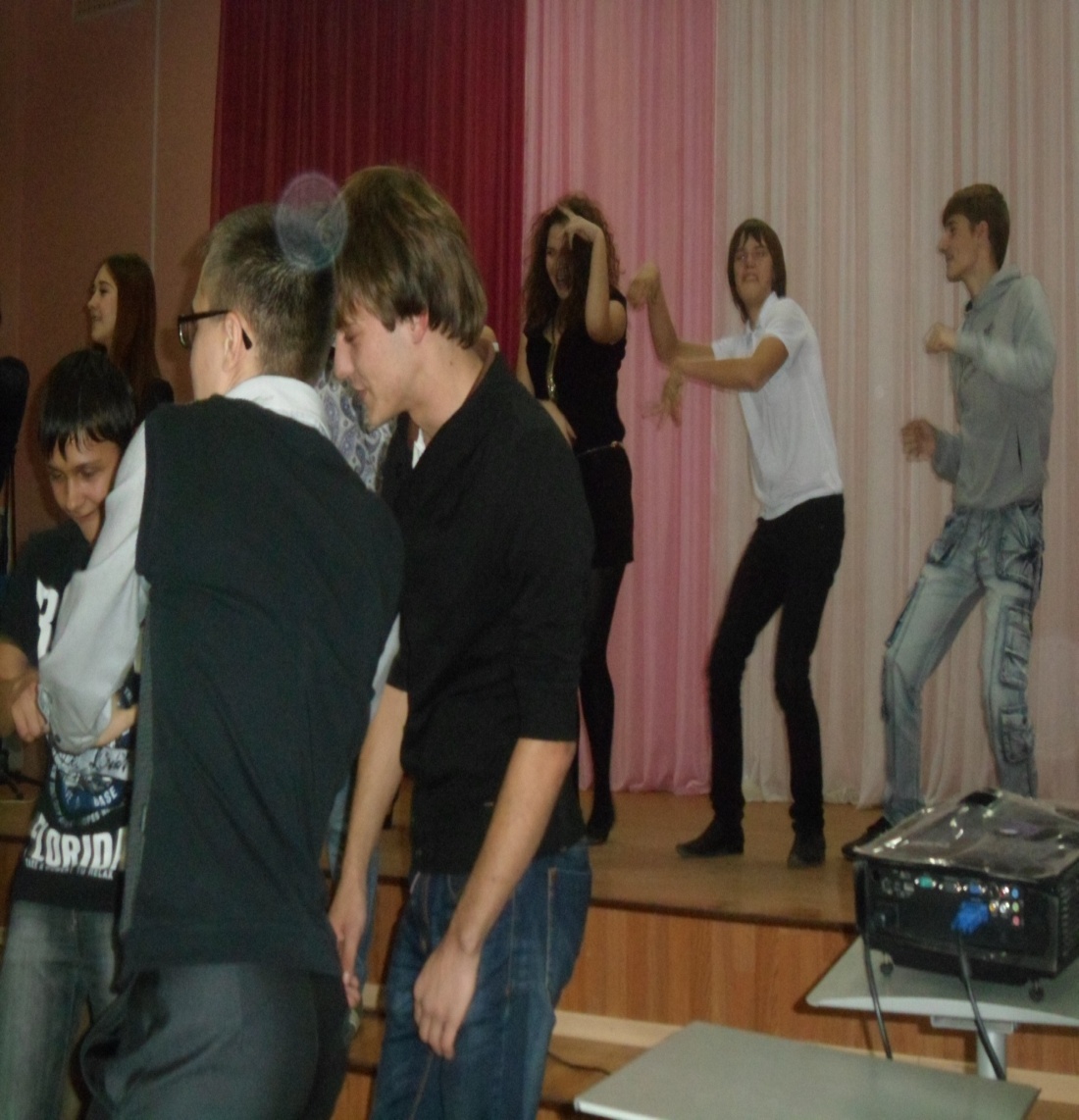 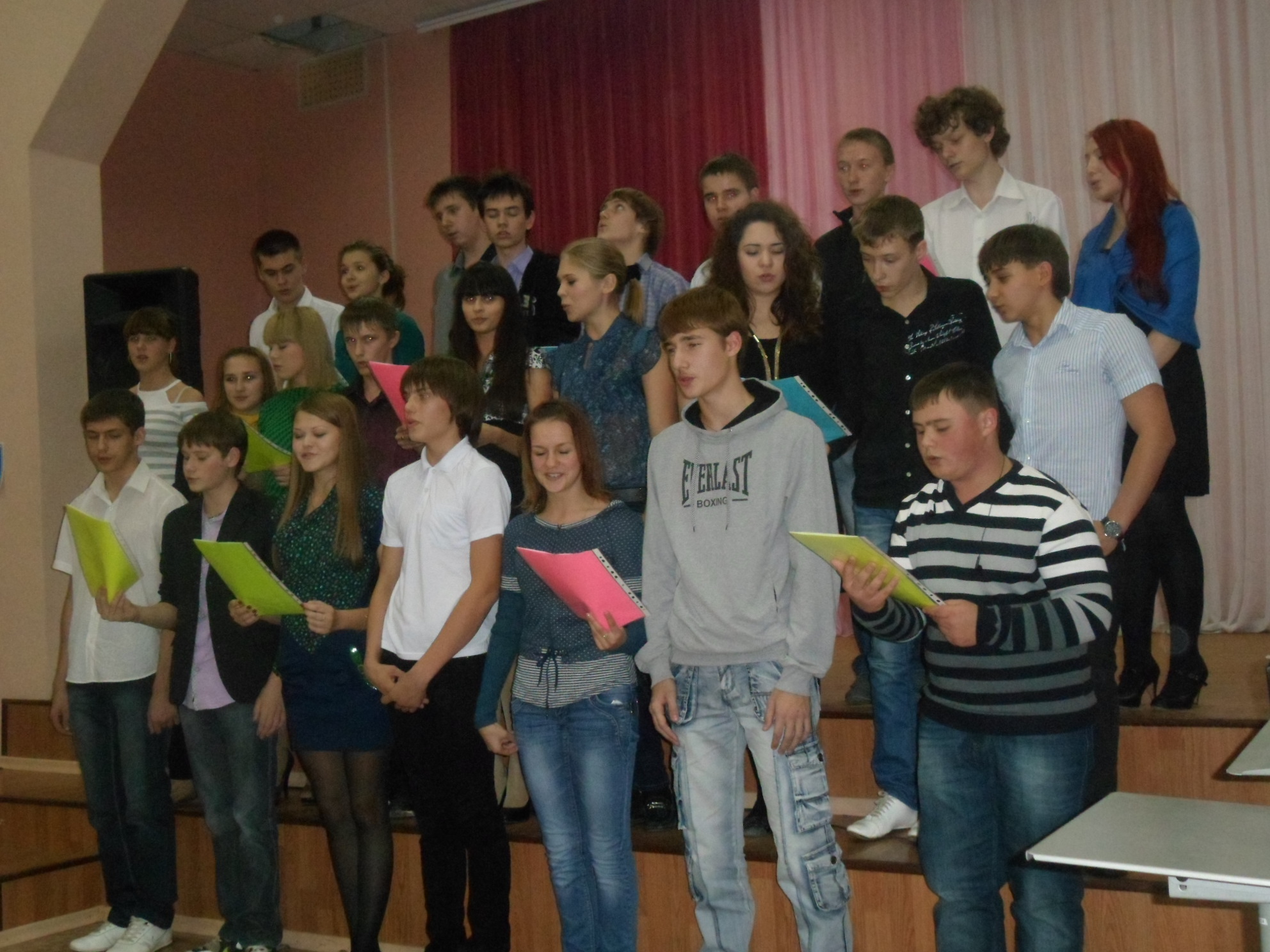 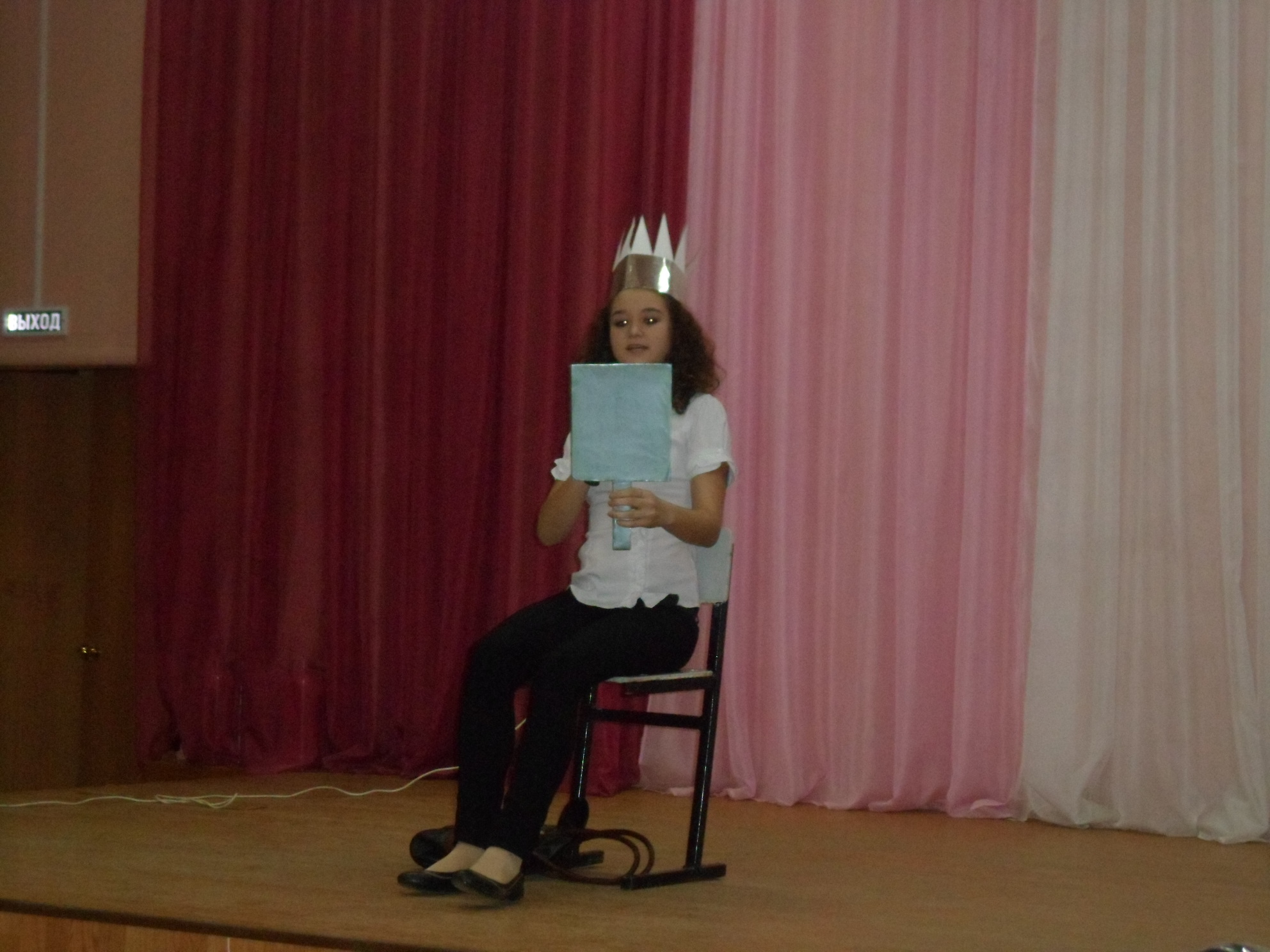 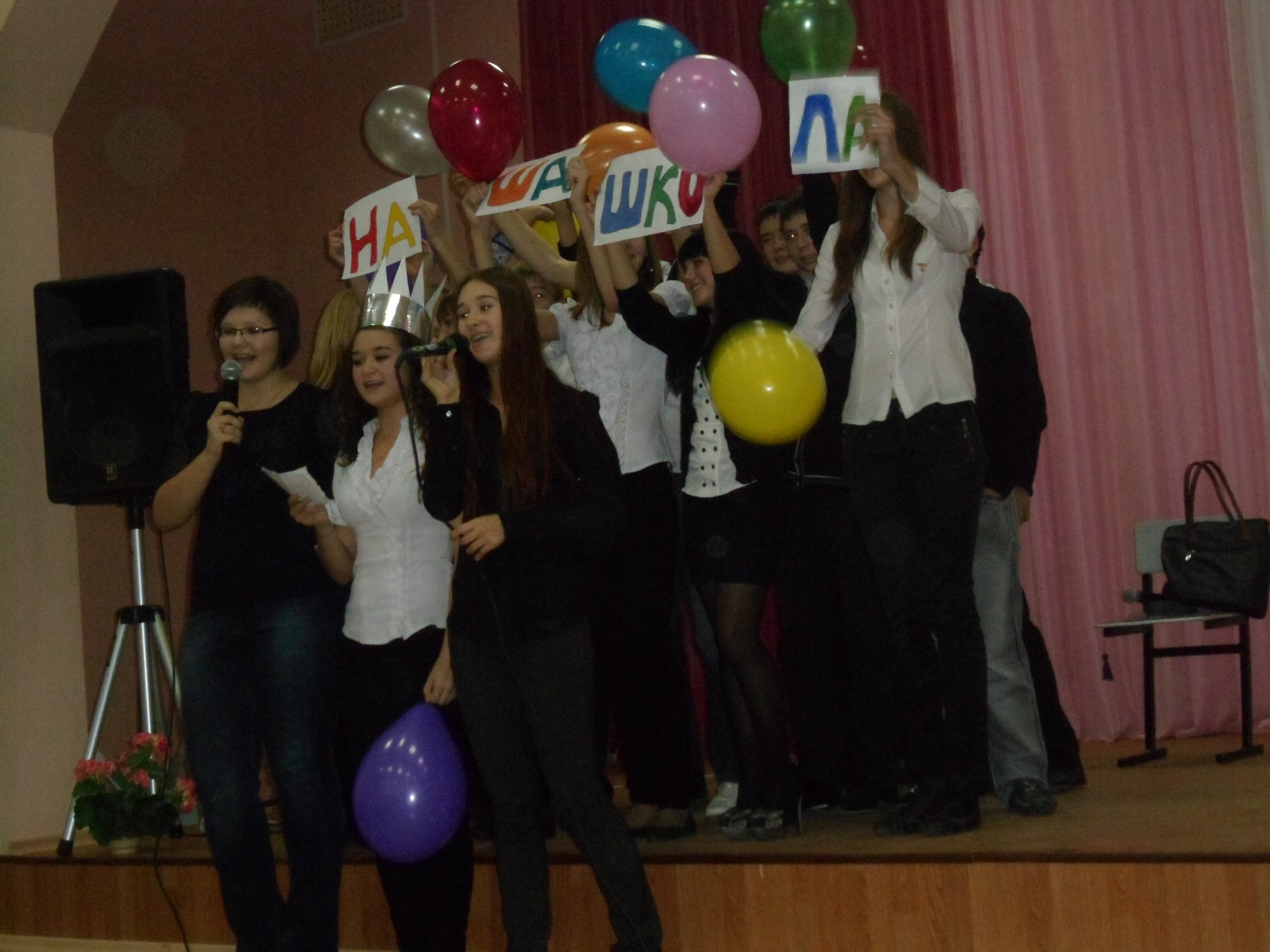 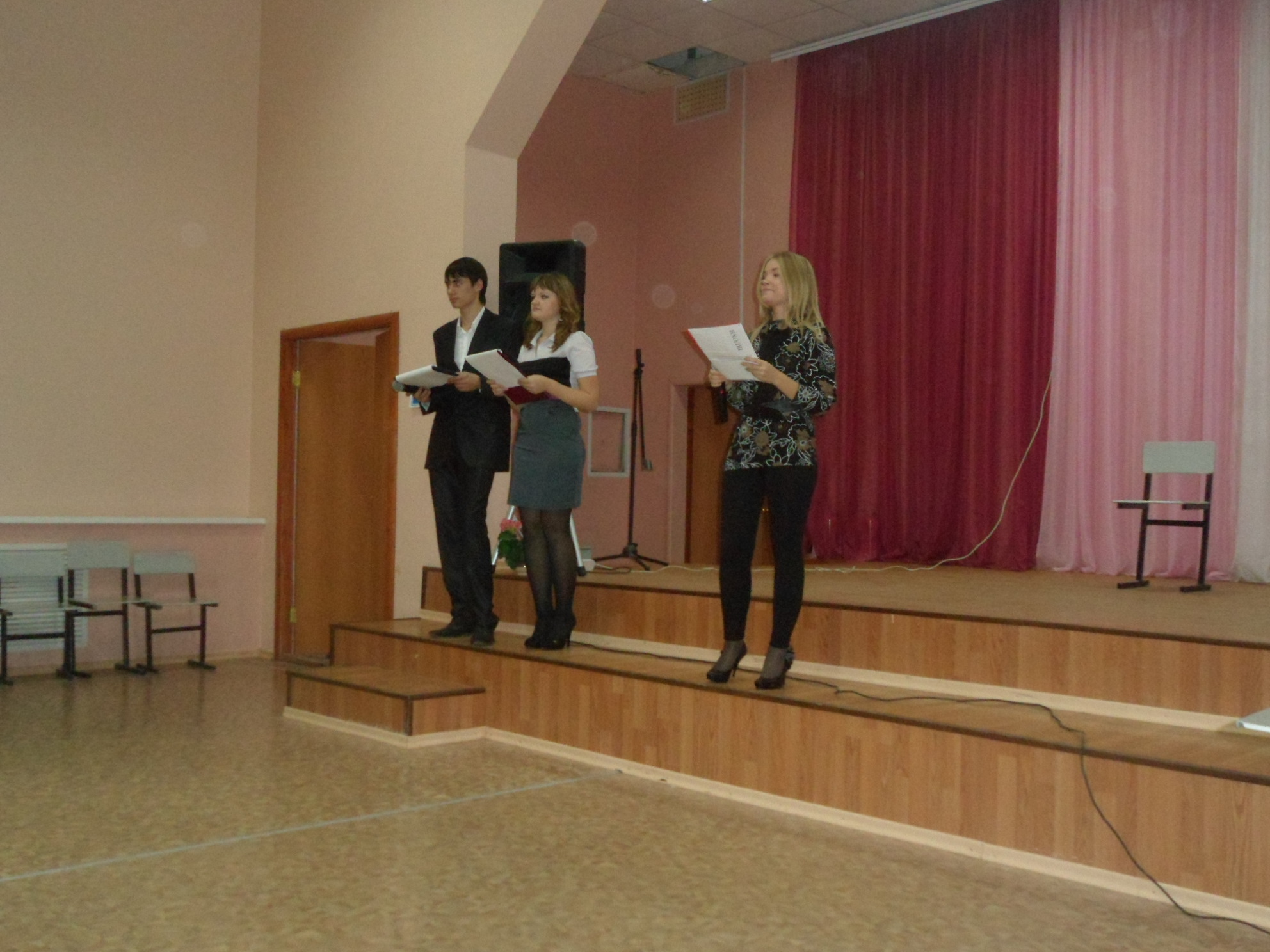 